Councillors on this Committee:EX OFFICIO Cllr D Seabrook (Chair of Council), Cllr I Sharkey (Vice Chair of Council)Cllr Campbell (Chairman), Cllr Gordon-Garrett (Vice Chair), Cllr Wood, Cllr Gallagher, Cllr Sharkey, Cllr Alexander, Cllr S Studd        7th February 2024Dear Committee Member,						            			You are summoned to a meeting of the PLANNING & HIGHWAYS COMMITTEE which will be held in the Anzac Room, Community House, Peacehaven on Tuesday 13th February 2024 at 7.30pm. 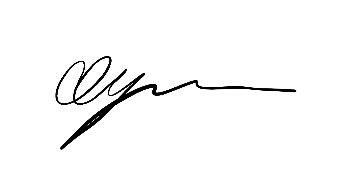 George DysonTown ClerkA G E N D APH1858 CHAIR ANNOUNCEMENTSPH1859 PUBLIC QUESTIONS - There will be a 15-minute period whereby members of the public may ask questions on any relevant Planning & Highways matter.PH1860 TO CONSIDER APOLOGIES FOR ABSENCE & SUBSTITUTIONSPH1861 TO RECEIVE DECLARATIONS OF INTEREST FROM COMMITTEE MEMBERS PH1862 TO ADOPT THE MINUTES FROM THE 23RD JANUARY 2024PH1863 TO NOTE AND REVIEW THE COMMITTEES BUDGETARY REPORTPH1864 TO AGREE TO RECOMMENDED EARMARKED RESERVESPH1865 TO RECEIVE A VERBAL UPDATE FROM CLLR GALLAGHER CHAIR OF THE STEERING GROUP FOR THE NDPPH1866 TO DECIDE RURAL GRASS CUTTING SERVICE10 PH1867 TO RECEIVE UPDATES FROM TASK & FINISH GROUPS (TFGs): Wildflower grass verge surveyPlanters and public realm along South Coast RoadTo Note: Revised Action Plan for Public Safety GroupRights of wayPH1868 TO DECIDE LEWES DISTRICT COUNCIL HIGH STREET AUDITPH1869 LEWES LOCAL PLAN CONSULTATION: EVIDENCE BASE FOR PTC RESPONSEPH1870 TO NOTE ESCC LOCAL TRANSPORT PLAN 4 2024-2050PH1871 TO DISCUSS EV CHARGER PROPOSAL15 TO COMMENT on the following Planning applications as follows:-16 TO NOTE the following Planning decisions PH1891 TO NOTE PLANNING & HIGHWAYS – THERE ARE NO COMPLAINTS FOR THIS COMMITTEEPH1892 TO REVIEW & UPDATE THE P&H ACTION PLAN AND AGREE ANY ACTIONS REQUIRED. PH1893 TO AGREE DATE FOR THE NEXT MEETING TUESDAY 5TH MARCH 2024 GENERAL BUSINESSPH1872 LW/24/002132 Horsham Avenue PeacehavenCase Officer Ella RigluthDeadline 27.02.24Single storey front extension with garage conversion and extension of existing dropped kerb and drivewayhttps://padocs.lewes-eastbourne.gov.uk/planning/planning-documents?ref_no=LW/24/0021PH1873 LW/23/0790Flat 1 2 Dorothy Avenue PeacehavenCase Officer James EmeryDeadline 27.02.24Changes to fenestration to front and side elevation - Amendedhttps://padocs.lewes-eastbourne.gov.uk/planning/planning-documents?ref_no=LW/23/0790PH1874 LW/24/0082144 The Promenade PeacehavenCase Officer James EmeryTO NOTEPrior Approval Under the Town and Country Planning (General PermittedDevelopment) (England) Order 2015 (as amended) - Schedule 2, Part 1,Class AA; for the enlargement of a dwellinghouse by construction ofadditional storeys to increase the total height from 6.63m to 8.63mhttps://padocs.lewes-eastbourne.gov.uk/planning/planning-documents?ref_no=LW/24/0082PH1875 LW/23/028485 South Coast Road PeacehavenCase Officer James EmeryDischarge of Conditions 7 (Asbestos Survey) and 8 (CEMP) in relation to approval LW/23/0284https://padocs.lewes-eastbourne.gov.uk/planning/planning-documents?ref_no=LW/24/0070/CDPH1876 LW/24/0060/CD40 Phyllis Avenue PeacehavenCase Officer James EmeryDischarge of Conditions 2 (Material Samples) and 4 (Landscaping) in relation to approval LW/23/0024https://padocs.lewes-eastbourne.gov.uk/planning/planning-documents?ref_no=LW/24/0060/CDPH1877 LW/23/0522Peacehaven And Telscombe Football Club, Piddinghoe Avenue, Peacehaven, Case Officer James EmeryDischarge of Condition 2 (Written Scheme of Investigation) in relation to approval LW/23/0522https://padocs.lewes-eastbourne.gov.uk/planning/planning-documents?ref_no=LW/24/0040/CDPH1878 LW/24/0028/CD73 Ashington Gardens PeacehavenCase Officer James EmeryDischarge of Condition 2 (Management Plan) in relation to approval LW/23/0620https://padocs.lewes-eastbourne.gov.uk/planning/planning-documents?ref_no=LW/24/0028/CDPH1879 LW/24/0029/CD66A Telscombe Road PeacehavenCase Officer James EmeryDischarge of Condition 2 (Management Plan) in relation to approval LW/23/0621https://padocs.lewes-eastbourne.gov.uk/planning/planning-documents?ref_no=LW/24/0029/CDPH1880 LW/24/001680-82 South Coast Road PeacehavenTO NOTENon-material amendments to approval LW/20/0204 - Clarifications to height and extent of Northern boundary wall, changes in the extent and finish of parking surface from permeable block paving to permeable tarmac, inclusion of columns to support the balconyhttps://padocs.lewes-eastbourne.gov.uk/planning/planning-documents?ref_no=LW/24/0016PH1881 LW/23/070412 Valley Road Peacehaven Installation of a stand-alone solar panel array at the rear of an existing houseLewes DC Grants permissionPeacehaven’s Planning & Highways Committee supported this application by a majority, with 1 abstentionPH1882 TW/23/0109/TPO2 Wendale Crescent Peacehaven1 - Sycamore - Crown thinning up to 30% and trimming/reduction of lower branches
T2 - Ash - Crown thinning up to 30% and trimming/reduction of lower branches
T3 - Sycamore - Crown thinning up to 30% and trimming/reduction of lower branches
T4 - Cherry Tree - Crown thinning up to 30% and trimming/reduction of lower branches
T5 - Ash - Crown thinning up to 30% and trimming/reduction of lower branches
T6 - Ash - Crown thinning up to 30% and trimming/reduction of lower branchesLewes DC Grants permissionPeacehaven’s Planning & Highways Committee resolved to support this ApplicationPH1883 TW/23/0108/TPO2 Louvain Gardens PeacehavenT1 - Cupressocyparis - remove
T2 - Cupressocyparis - remove
T3 - Cupressocyparis - remove
T4 - Cupressocyparis - remove
T5 - Cupressocyparis- removeLewes DC Grants refused permission.Peacehaven’s Planning & Highways Committee objected to this application.PH1884 LW/23/0667/CDLand East And West Of Downs Walk PeacehavenDischarge of Conditions: 7 (Slab Landscaping), 8 (Slab Ecology) and 9 (Slab Energy Report) in relation to approval LW/21/0014Lewes DC Grants permissionPTC noted this applicationPH1885 LW/23/0632127 The PromenadePeacehavenVariation of Condition 1 (Approved Plans) in relation to approval LW/23/0219 to amend roof line with first floor rear extension by converting hipped roof to gable end, addition of roof light at side elevation, and alterations to fenestration at side and rear elevationsLewes DC Grants permissionPeacehaven’s Planning & Highways Committee supported this application PH1886 LW/23/06336 Crocks Dean PeacehavenDemolition of existing rear conservatory and replacement with single storey rear extension, rear dormerLewes DC Grants permissionThe Committee resolved to not comment on this application.PH1887 LW/23/0609122A Phyllis Avenue PeacehavenPrior Notification under The Town and Country Planning (General Permitted Development) (England) Order 2015 (as amended) - Schedule 2, Part 1, Class A for a single-storey rear extension to measure 4.00m total length, 2.50m eaves height and 2.65m total heightLewes DC Grants permissionNo comment was made by PTC due to insufficient informationPH1888 LW/23/0582/CDLand Between Greenacres And Highsted Park Telscombe RoadPeacehavenDischarge of Condition 7 (SUDS) in relation to approval LW/22/0257 (relating to LW/20/0189)https://padocs.lewes-eastbourne.gov.uk/planning/planning-documents?ref_no=LW/23/0582/CDLewes DC Grants permissionPTC noted this applicationPH1889 TW/23/0083/TPO3 Wendale Drive PeacehavenT1 - Ash - Crown thinning up to 35%, crown lift up to 6ft above ground level and removal of dead branches.
T2 - Ash - Crown thinning up to 35%, crown lift up to 6ft above ground level and removal of dead branches.
T3 - Ash - Crown thinning up to 35%, crown lift up to 6ft above ground level and removal of dead branches.Lewes DC Grants permissionPeacehaven’s Planning & Highways Committee supported this application PH1890 TW/23/0070/TPO12 Tor Road PeacehavenT1 - Sycamore - Reduce by approx 2m to old cuts and structurally thinhttps://padocs.lewes-eastbourne.gov.uk/planning/planning-documents?ref_no=TW/23/0070/TPOLewes DC Grants permissionPeacehaven’s Planning & Highways Committee supported this application 